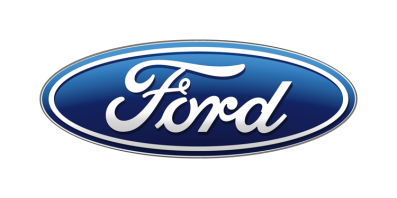 Tisková zprávaPro okamžité použitíFord navyšuje výrobu nové Fiesty v reakci na rostoucí poptávku Fiesta letos získala pětihvězdičkové hodnocení Euro NCAP a řadu dalších oceněníMinulý měsíc byla Fiesta nejprodávanějším automobilem ve Velké Británii a nejprodávanějším malým vozem v Německu /V Praze, 21. prosince 2017/ – V reakci na zájem zákazníků z celé Evropy přikročil Ford k navýšení objemu výroby nové Fiesty. Z montážní linky v německém Kolíně nad Rýnem sjede každý den o 100 vozů více. Minulý měsíc byla Fiesta s 6 434 registracemi nejprodávanějším automobilem ve Velké Británii* a nejprodávanějším malým vozem v Německu, kde si připsala 4 660 registrací.** Ford prodloužil stávající směny a v listopadu i prosinci přidal nové sobotní. Výroba se tak navýšila na 1 500 vozů denně.  „Už předchozí Fiesta se těšila značné oblibě, a když k tomu přidáme mnohá zlepšení nového modelu, jako je třeba náš jedinečný systém detekce chodců, není tento úspěch žádným překvapením,“ řekl Roelant de Waard, viceprezident Ford of Europe pro marketing, prodej a služby.  Fiesta letos získala pětihvězdičkové hodnocení Euro NCAP a řadu nejrůznějších ocenění. Patří k nim mimo jiné: Soutěžní vůz roku 2017 – Ceny magazínu Autosport 2017, Velká BritánieNejlepší supermini – Ceny magazínu BBC Top Gear, Velká BritánieAuto roku – Carbuyer.co.uk, Velká BritánieAuto roku 2018 – COTY, ŘeckoPropojené auto roku – 01Net, FrancieNejlepší uživatelská zkušenost – Diariomotor.com, ŠpanělskoEkologické auto roku, Malé auto roku – Auto roku, LotyšskoNejlepší supermini – Skotské auto rokuFleetové auto roku – Asociace správců vozových parků, Polsko Fiesta Titanium, sportovně stylizovaná Fiesta ST-Line a luxusní Fiesta Vignale dostanou začátkem příštího roku společnost v podobě crossoveru Fiesta Active. Zákazníci si mohou do Fiesty objednat kromě jiného komunikační a zábavní systém SYNC 3, prémiový audiosystém B&O PLAY nebo aktivní parkovací asistent s podporou podélného i příčného parkování. Velmi dobře se nový Ford Fiesta prodává i v České Republice, kde byl dokonce v listopadu s 361 prodaným vozem vyhlášen „Skokanem měsíce“.Další informace o nové Fiestě naleznete zde. * Zdroj: Society of Motor Manufacturers and Traders (SMMT), Velká Británie  
** Zdroj: Kraftfahrt-Bundesamt, NěmeckoKontakty:Kontakty:Kontakty:Martin LinhartKateřina NováčkováDenisa Nahodilovátel./fax: +420 234 650 180 /+420 234 650 147tel./fax:+420 234 124 112 /+420 234 124 120tel./fax:+420 234 650 112 /+420 234 650 147mlinhart@ford.com katerina.novackova@amic.cz dnahodil@ford.com denisa.nahodilova@amic.cz